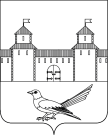 от _______________ №___________В соответствии с Федеральным законом от 06.10.2003 № 131-Ф3 «Об общих принципах организации местного самоуправления в Российской Федерации», Федеральным законом от 31.07.2020 № 248-ФЗ «О государственном контроле (надзоре) и муниципальном контроле в Российской Федерации», постановлением Правительства Российской Федерации от 25.06.2021 № 990 «Об утверждении Правил разработки и утверждения контрольными (надзорными) органами программы профилактики рисков причинения вреда (ущерба) охраняемым законом ценностям», решением Совета депутатов муниципального образования Сорочинский городской округ Оренбургской области от 30.09.2021 № 116 «Об утверждении Положения о муниципальном жилищном контроле на территории Сорочинского городского округа Оренбургской области», руководствуясь статьями 32, 35, 40 Устава муниципального образования Сорочинский городской округ Оренбургской области, администрация Сорочинского городского округа Оренбургской области постановляет: 1. Утвердить Программу профилактики рисков причинения вреда (ущерба) охраняемым законом ценностям по муниципальному жилищному контролю для реализации в 2023 году согласно приложению.2. Назначить ответственным за организацию осуществления мероприятий программы профилактики рисков причинения вреда (ущерба) охраняемым законом ценностям по муниципальному жилищному контролю начальника Управления жилищно-коммунального хозяйства администрации Сорочинского городского округа Оренбургской области Павлова А.А.3. Контроль за исполнением настоящего постановления возложить на первого заместителя главы администрации городского округа по оперативному управлению муниципальным хозяйствомБогдановаА.А.4. Постановление вступает в силу со дня его подписания и подлежит размещению на Портале муниципального образования Сорочинский городской округ Оренбургской области в сети в сети «Интернет» (http://sorochinsk56.ru)».Глава муниципального образованияСорочинский городской округ                                                                    Т.П. МелентьеваРазослано: в дело, Богданову А.А., Павлову А.А., Управлению ЖКХ, правовому отделу, Рябых Е.С., прокуратуреПриложение к постановлению администрации Сорочинского городского округа Оренбургской области от _______________ № _____________Программа профилактики рисков причинения вреда (ущерба) охраняемым законом ценностям по муниципальному жилищному контролю для реализации в 2023 году(далее – программа профилактики)I. Анализ текущего состояния осуществления вида контроля, описание текущего развития профилактической деятельности контрольного (надзорного) органа, характеристика проблем, на решение которых направлена программа профилактики1. Настоящая программа профилактики разработана в соответствии состатьей 44 Федерального закона от 31.07.2021 № 248-ФЗ «О государственном контроле (надзоре) и муниципальном контроле в Российской Федерации», постановлением Правительства Российской Федерации от 25.06.2021№ 990 «Об утверждении Правил разработки и утверждения контрольными (надзорными) органами программы профилактики рисков причинения вреда (ущерба) охраняемым законом ценностям» и предусматривает комплекс мероприятий по профилактике рисков причинения вреда (ущерба) охраняемым законом ценностям при осуществлении муниципального контроля (надзора) на территории Сорочинского городского округа Оренбургской области в 2023 году, направленных на снижение уровня допускаемых физическими лицами, юридическими лицами, индивидуальными предпринимателями нарушений законодательства.2. Предметом муниципального жилищного контроля является проверка соблюдения юридическими лицами, индивидуальными предпринимателями и гражданами обязательных требований, указанных в п.п.1-11 части 1 статьи 20 Жилищного кодекса Российской Федерации, в отношении муниципального жилищного фонда (далее – обязательные требования). Подконтрольными субъектами при проведении муниципального жилищного контроля являются юридические лица, индивидуальные предприниматели и граждане, осуществляющие эксплуатацию жилищного фонда (далее – подконтрольные субъекты). Муниципальный жилищный контроль осуществляется посредством:- организации и проведения проверок выполнения подконтрольными субъектами обязательных требований;- принятия предусмотренных законодательством Российской Федерации мер по пресечению и (или) устранению выявленных нарушений, а также систематического наблюдения за исполнением обязательных требований;- организации и проведения мероприятий по профилактике рисков причинения вреда (ущерба) охраняемым законом ценностям;- организации и проведения мероприятий по контролю, осуществляемых без взаимодействия с подконтрольными субъектами.Положением о муниципальном жилищном контроле на территории Сорочинского городского округа Оренбургской области, утвержденным решением Совета депутатов муниципального образования Сорочинский городской округ от 30.09.2021 № 116, установлено, что все контрольные мероприятия в рамках осуществления муниципального жилищного контроля, за исключением контрольных (надзорных) мероприятий без взаимодействия, осуществляются внепланово. Внеплановые контрольные мероприятия проводятся после согласования с органами прокуратуры, за исключением случаев, определенных Федеральным законом «О государственном контроле (надзоре) и муниципальном контроле в Российской Федерации». Плановые контрольные мероприятия не проводятся.В связи с ограничениями, установленными постановлением Правительства РФ от 10.03.2022 № 336 «Об особенностях организации и осуществления государственного контроля (надзора), муниципального контроля» в 2022 году проводились преимущественно профилактические мероприятия и контрольные мероприятия без взаимодействия с контролируемым лицом. В 2022 году проведено 4 контрольных мероприятия без взаимодействия с контролируемым лицом, внеплановые контрольные мероприятия не проводились.В целях предупреждения нарушений подконтрольными субъектами обязательных требований, устранения причин, факторов и условий, способствующих указанным нарушениям, осуществлялись мероприятия по профилактике таких нарушений в рамках программы профилактики рисков причинения вреда (ущерба) охраняемым законом ценностям в сфере муниципального жилищного контроля на территории муниципального образования Сорочинский городской округ на 2022 год, утвержденной постановлением администрации Сорочинского городского округа от 17.12.2022 №1877-п.В 2022 году в сфере муниципального жилищного контроля на территории муниципального образования Сорочинский городской округ на 2022 год осуществлялись следующие профилактические мероприятия: информирование, консультирование, объявление предостережения. С целью осуществления мероприятий в рамках «Информирование» на официальном портале муниципального образования Сорочинский городской округ в информационно-телекоммуникационной сети «Интернет» (далее – официальный сайт) обеспечено размещение информации в отношении проведения муниципального жилищного контроля на территории муниципального образования Сорочинский городской округ согласно требований статьи 46 Федерального закона от 31.07.2020 № 248-ФЗ «О государственном контроле (надзоре) и муниципальном контроле в Российской Федерации». В рамках мероприятий «Консультирование» подконтрольным субъектам даны разъяснения по вопросам, связанным с организацией и осуществлением муниципального жилищного контроля. На регулярной основе давались консультации в ходе личных приемов, рейдовых осмотров, а также посредством телефонной связи и письменных ответов на обращения. В адрес руководителей управляющих компаний, граждан направлялись предостережения о недопустимости нарушений обязательных требований, уведомления по результатам рейдовых осмотров, проводился мониторинг (наблюдение) за соблюдением обязательных требований. Общее количество консультирований – 5. Подконтрольным субъектам объявлено 4 предостережения о недопустимости нарушения обязательных требований и предложено принять меры по обеспечению соблюдения обязательных требований. Случаев причинения юридическими лицами, индивидуальными предпринимателями вреда жизни и здоровью граждан, вреда животным, растениям, окружающей среде, объектам культурного наследия (памятникам истории и культуры) народов Российской Федерации, имуществу физических и юридических лиц, безопасности государства, а также чрезвычайных ситуаций природного и техногенного характера за истекший период 2022 года не выявлено.Наиболее актуальные проблемы, по которым проводились профилактические мероприятия в 2022 году: содержание и ремонт общего имущества многоквартирного дома.Мониторинг состояния подконтрольных субъектов в сфере жилищного законодательства выявил, что ключевыми и наиболее значимыми рисками являются нарушения, предусмотренные частью 2 статьи 162 Жилищного кодекса Российской Федерации, а именно - ненадлежащее исполнение услуги по управлению многоквартирным домом и (или) выполнение работ по содержанию общего имущества в таком доме.Одной из причин вышеуказанных нарушений является различное толкование подконтрольными субъектами действующего жилищного законодательства и позиция подконтрольных субъектов о необязательности соблюдения этих требований.Наиболее значимым риском является факт причинения вреда объектам жилищного фонда вследствие нарушения жилищного законодательства подконтрольными субъектами, в том числе вследствие действий (бездействия) должностных лиц подконтрольных субъектов, и (или) иными лицами, действующими на основании договорных отношений с подконтрольными субъектами.Проведение профилактических мероприятий, направленных на соблюдение подконтрольными субъектами обязательных требований жилищного законодательства, на побуждение подконтрольных субъектов к добросовестности, будет способствовать повышению их ответственности, а также снижению количества совершаемых нарушений. II. Цели и задачи реализации программы профилактики рисков причинения вреда4. Профилактика рисков причинения вреда (ущерба) охраняемым законом ценностям направлена на достижение следующих основных целей:1) стимулирование добросовестного соблюдения обязательных требований всеми контролируемыми лицами;2) устранение условий, причин и факторов, способных привести к нарушениям обязательных требований и (или) причинению вреда (ущерба) охраняемым законом ценностям;3) создание условий для доведения обязательных требований до контролируемых лиц, повышение информированности о способах их соблюдения.5. Задачами программы профилактики являются:1) выявление причин, факторов и условий, способствующих нарушению обязательных требований;2) разъяснение (информирование и консультирование)контролируемым лицам обязательных требований.III. Перечень профилактических мероприятий, сроки (периодичность) их проведенияIV. Показатели результативности и эффективности программы профилактики рисков причинения вредаАдминистрация Сорочинского городского округа Оренбургской областиП О С Т А Н О В Л Е Н И Е Об утверждении Программы профилактики рисков причинения вреда (ущерба) охраняемым законом ценностям по муниципальному жилищному контролю для реализации в 2023 году №п/пНаименование профилактического мероприятияСодержание профилактического мероприятияСроки (периодичность проведения)Ответственные за реализацию1Информирование1. Размещение и поддержание в актуальном состоянии на Портале муниципального образования Сорочинский городской округ Оренбургской области в сети "Интернет" сведений, предусмотренных частью 3 статьи 46 Федерального закона "О государственном контроле (надзоре) и муниципальном контроле в Российской Федерации".2. Размещение сведений по вопросам соблюдения обязательных требований в средствах массовой информации, через личные кабинеты контролируемых лиц в государственных информационных системах (при их наличии) и в иных формахПо мере необходимости, но не позднее 3-месяцев со дня возникновения основания для актуализацииУправление ЖКХ администрации Сорочинского городского округа2Консультирование1. При личном обращении – посредством телефонной связи, электронной почты, или видео-конференц-связи;2. При получении письменного запроса – посредством ответа в письменной форме, в порядке, установленном законодательством Российской Федерации о рассмотрении обращений граждан.При поступлении запросов, обращений;В ходе проведения профилактического мероприятия, контрольного мероприятияУправление ЖКХ администрации Сорочинского городского округа2КонсультированиеКонсультирование осуществляется по следующим вопросам:-организация и осуществление муниципального контроля;-порядок осуществления контрольных мероприятий;-соблюдение обязательных требований;-вопросы, содержащиеся в проверочных листах;-проведенные контрольные мероприятия и проводимые профилактические мероприятия.При поступлении запросов, обращений;В ходе проведения профилактического мероприятия, контрольного мероприятияУправление ЖКХ администрации Сорочинского городского округа3Объявление предостереженияПри наличии сведений о готовящихся нарушениях обязательных требований или признаках нарушений обязательных требований и (или) в случае отсутствия подтвержденных данных о том, что нарушение обязательных требований причинило вред (ущерб) охраняемым законом ценностям либо создало угрозу причинения вреда (ущерба) охраняемым законом ценностям контрольный орган объявляет контролируемому лицу предостережение о недопустимости нарушения обязательных требований и предлагает принять меры по обеспечению соблюдения обязательных требований.По мере поступления соответствующей информации (при наличии оснований, предусмотренных действующим законодательством)Управление ЖКХ администрации Сорочинского городского округа№ п/пНаименование показателяВеличина1.Полнота информации, размещенной на официальном сайте контрольного органа в сети «Интернет» в соответствии с частью 3 статьи 46 Федерального закона от 31.07.2020 № 248-ФЗ «О государственном контроле (надзоре) и муниципальном контроле в Российской Федерации»100 %2.Удовлетворенность контролируемых лиц и их представителями консультированием 100 % от числа обратившихся3.Количество проведенных профилактических мероприятийне менее 2 профилактических мероприятий